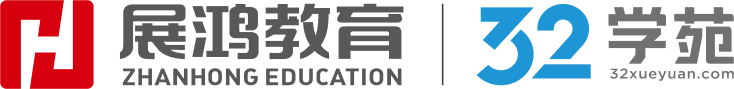 1、(单选题) 单质是由同一种元素组成的纯净物，化合物是由两种以上元素的原子（不同元素的原子种类）组成的纯净物。混合物是指由两种或两种以上不同的单质或化合物机械混合而成的物质，无固定化学式，混合物的各种成分之间没有发生化学反应，混合物可以用物理的方法将所含的物质分离。根据上述定义，下列选项同时具有以上三类物质的是（   ）。A : 氮气、氧气、二氧化碳、空气B : 食盐水、盐酸、氨水、蒸馏水C : 氢气、氖气、水蒸气、汞蒸气D : 二氧化碳、水蒸气、矿泉水、天然气正确答案是： A收起解析 解析：本题考查科学类定义判断。第一步：分析定义要点。“单质”的定义要点：①由同一种元素组成；②纯净物。“化合物”的定义要点：①由两种或两种以上不同元素的原子种类组成；②纯净物。“混合物”的定义要点：①两种以上不同的单质或化合物；②机械混合而成，无固定化学式。第二步：分析选项，确定答案。A项：氮气（N2）和氧气（O2）均为由一种元素构成的纯净物，属于单质；二氧化碳（CO2）是由两种元素的原子组成的纯净物，属于化合物；空气是两种以上气体机械混合而成的，无固定化学式，属于混合物。该项同时具有以上三类物质，当选。B项：食盐水、盐酸、氨水分别是氯化钠（NaCl）（主要）、氯化氢（HCl）、氨气（NH3）的水溶液，均属于混合物；蒸馏水（H2O）是由两种元素的原子组成的纯净物，属于化合物。该项仅具有混合物和化合物两类物 质，排除。C项：氢气（H2）、氖气（Ne）、汞蒸气（Hg）均为由一种元素组成的纯净物，属于单质；水蒸气（H2O）是由两种元素的原子组成的纯净物，属于化合物。该项仅具有单质和化合物两类物质，排除。D项：二氧化碳（CO2）和水蒸气（H2O）均是由两种元素的原子组成的纯净物，属于化合物。矿泉水是水和矿物质组成的混合物，天然气是烃类和非烃类气体组成的混合物。该项仅具有混合物和化合物两类物质，排除。故本题选A。考点：  |考点,行测,判断推理,定义判断,科学类2、(单选题) 下图右侧四个选项中，哪一个不是左侧零件的立面？（  ）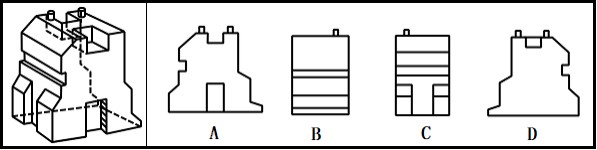 A : AB : BC : CD : D正确答案是： A收起解析 解析：本题考查三视图。第一步：观察图形。题干为立体图形，选项为立面视图，利用三视图的知识解题。第二步：分析选项，确定答案。A项：如下图，补充上方的线后才为该零件的正视图，当选。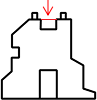 B项：是该零件的右视图，排除。 C项：是该零件的左视图，排除。 D项：是该零件的后视图，排除。故本题选A。考点：  |考点,行测,判断推理,图形推理,空间类,三视图3、(单选题) 从所给的四个选项中，选择最合适的一个填入问号处，使下列正方形图形呈现一定的规律性。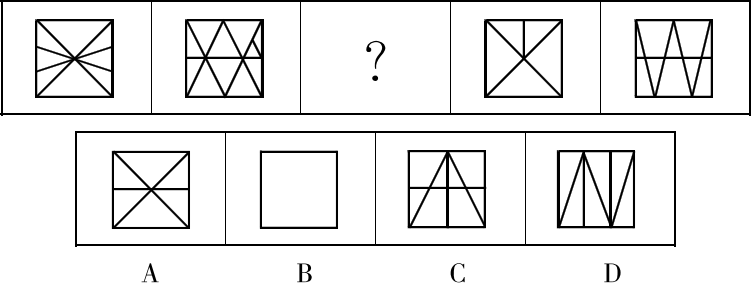 A : AB : BC : CD : D正确答案是： B收起解析 解析：本题考查数量类规律。第一步：观察图形。题干各图形组成凌乱，线条较多，考虑数量类规律。题干各图形的直角数依次为：2、3、（4）、5、6，则问号处图形应含有4个直 角。第二步：分析选项，确定答案。A项：含有6个直角，排除。 B项：含有4个直角，当选。 C项：含有12个直角，排除。D项：含有6个直角，排除。故本题选B。考点： |考点,行测,判断推理,图形推理,数量类,角4、(单选题) 把下面的六个图形分为两类，使每一类图形都有各自的共同特征或规律，分类正确的一项是（	）。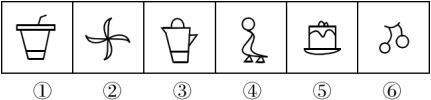 A : ①③⑥，②④⑤B : ①②⑤，③④⑥C : ①⑤⑥，②③④D : ①③⑤，②④⑥正确答案是： D收起解析 解析：本题考查关系类规律。第一步：观察图形。题干图形不规则，没有明显的属性类规律，考虑关系类规律。第二步：分析题干的关系类规律。①③⑤图形中，各元素均为线连接，②④⑥图形中，各元素均为点连接。故本题选D。考点：  |考点,行测,判断推理,图形推理,关系类5、(单选题) 从所给的四个选项中，选择最合适的一个填入问号处，使之呈现一定的规律性。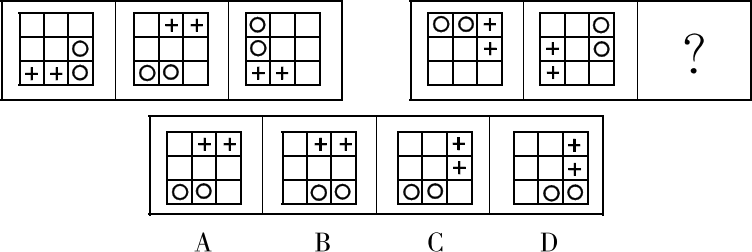 A : AB : BC : CD : D正确答案是： D收起解析 解析：本题考查位置类规律。第一步：观察图形。题干各图形元素组成相同，位置不同，优先考虑位置类规律。题干第一组图形中，加号沿着九宫格外圈依次顺时针移动4格，圆形沿着九宫格外圈依次顺时针移动2格，得到下一个图形。第二组图形遵循此规律，加号沿着九宫格外圈依次顺时针移动4格，圆形沿着九宫格外圈依次顺时针移动2格，得到下一个图形。第二步：分析选项，确定答案。A项：加号、圆形位置均错误，排除。 B项：加号位置错误，排除。C项：圆形位置错误，排除。D项：符合题干移动规律，当选。故本题选D。考点：  |考点,行测,判断推理,图形推理,位置类,移动6、(单选题) 从所给的四个选项中，选择最合适的一个填入问号处，使之呈现一定的规律性。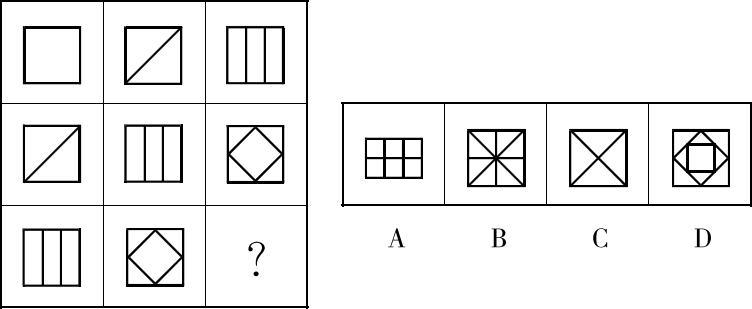 A : AB : BC : CD : D正确答案是： B收起解析 解析：本题考查数量类规律。第一步：观察图形。题干各图形封闭空间明显，优先考虑数量类规律。题干每行前两个图形的封闭空间数之和等于第三个图形的封闭空间数，则问号处图形封闭空间数应为3+5=8。第二步：分析选项，确定答案。 A项：封闭空间数为6，排除。 B项：封闭空间数为8，当选。 C项：封闭空间数为4，排除。 D项：封闭空间数为9，排除。故本题选B。考点： |考点,行测,判断推理,图形推理,数量类,面7、(单选题) 晕轮效应 对于 （  ） 相当于 （  ） 对于 变本加厉A : 扬长避短 墨菲定理B : 以偏概全 破窗效应C : 欲扬先抑 增减效应D : 举一反三 蝴蝶效应正确答案是： B收起解析 解析：本题考查对应关系。选项逐一代入。A项：“晕轮效应”指在人际知觉中所形成的以点概面或以偏概全的主观印象，与扬长避短无明显联系；“墨菲定理”的根本内容为如果事情有变坏的可能，不管这种可能性有多小，它总会发生，与变本加厉无明显联系，前后逻辑关系不一致，排除。B项：以偏概全是晕轮效应的本质内容，“破窗效应”指环境中的不良现象如果被放任存在，会诱使人们仿效，甚至变本加厉，变本加厉是破窗效应的本质内容，前后逻辑关系一致，当选。C项：晕轮效应与欲扬先抑无明显联系，“增减效应”指人们最喜欢那些对自己的喜欢显得不断增加的人，最不喜欢那些对自己的喜欢显得不断减少的人的人际交往现象，与变本加厉无明显联系，前后逻辑关系不一致，排除。D项：晕轮效应与举一反三无明显联系，“蝴蝶效应”指在一个动力系统中，初始条件下微小的变化能带动整个系统的长期的、巨大的连锁反应，与变本加厉无明显联系，前后逻辑关系不一致，排除。故本题选B。考点：  |考点,行测,判断推理,类比推理,其他8、(单选题) 高屋建瓴 对于 （	） 相当于 （	） 对于 技艺A : 格局 左支右绌B : 形势 目无全牛C : 气势 天造地设D : 地势 逆水行舟正确答案是： B收起解析 解析：本题考查对应关系。选项逐一代入。A项：“高屋建瓴”意思是把瓶子里的水从高层顶上倾倒，比喻居高临下、不可阻遏的形势，与格局无明显联系；“左支右绌”指力量不足，应付了这方面，那方面又出了问题，与技艺无明显联系，前后逻辑关系不一致，排除。B项：高屋建瓴可用于形容形势，“目无全牛”意思是眼中没有完整的牛，只有牛的筋骨结构，形容人的技艺高超，得心应手，已经到达非常纯熟的地步。目无全牛可用于形容技艺，前后逻辑关系一致，当选。C项：高屋建瓴与气势无明显联系，“天造地设”指自然形成而合乎理想，与技艺无明显联系，前后逻辑关系不一致，排除。D项：高屋建瓴与地势无明显联系，“逆水行舟”指逆着水流的方向行船，比喻不努力就要后退，与技艺无明显联系，前后逻辑关系不一致，排除。故本题选B。考点：  |考点,行测,判断推理,类比推理,其他9、(单选题) 火箭筒 对于 （	） 相当于 （	） 对于 三节棍A : 发射 狼牙棒B : 手榴弹 方天戟C : 爆炸 软器械D : 热动力 锻造术正确答案是： B收起解析 解析：本题考查反对关系。选项逐一代入。A项：发射火箭筒，二者为动宾关系，狼牙棒与三节棍为反对关系，前后逻辑关系不一致，排除。B项：火箭筒与手榴弹为反对关系，方天戟与三节棍为反对关系，前后逻辑关系一致，当选。C项：火箭筒发射的火箭弹会爆炸，三节棍是软器械的一种，前后逻辑关系不一致，排除。D项：火箭筒运用了热动力的工作原理，三节棍是通过锻造术锻造而成的，前后逻辑关系不一致，排除。故本题选B。考点：  |考点,行测,判断推理,类比推理,逻辑关系,反对关系10、(单选题)  握瑜︰怀瑾︰美玉A : 南辕︰北辙︰马车B : 金戈︰铁马︰战争C : 敲金︰击石︰乐器D : 锦衣︰玉食︰珍馐正确答案是： C收起解析 解析：本题考查对应关系。第一步：分析题干词语间的关系。握瑜与怀瑾为并列关系，且瑜与瑾均指美玉。第二步：分析选项，确定答案。A项：“辕”指车前部驾牲畜的两根直木，“辙”指车轮在地面上碾出的痕迹，二者均不能用于指代马车，排除。B项：“戈”指古代的一种兵器，“马”指战马，二者均不能直接指代战争，排除。C项：敲金与击石为并列关系，且“金”与“石”均指钟磬一类的乐器，当选。 D项：“衣”指衣服，“食”指食物，二者均不能用于指代珍馐，排除。故本题选C。考点：  |考点,行测,判断推理,类比推理,其他11、(单选题)  超声波︰次声波︰军事A : 处女作︰代表作︰文学B : 路由器︰隔离卡︰网络C : 潜水艇︰核潜艇︰科技D : 北极星︰北斗星︰星辰正确答案是： B收起解析 解析：本题考查反对关系。第一步：分析题干词语间的关系。超声波与次声波为反对关系，二者均可用于军事建设。第二步：分析选项，确定答案。A项：处女作与代表作为交叉关系，排除。B项：路由器与隔离卡为反对关系，二者均可用于网络建设，当选。 C项：核潜艇是潜水艇的一种，二者为种属关系，排除。D项：“北极星”指的是最靠近北天极的一颗恒星；“北斗星”是由天枢、天璇、天玑、天权、玉衡、开阳、瑶光七星所组成，属于紫微垣的一个星官。二者之间无明显联系，排除。故本题选B。考点：  |考点,行测,判断推理,类比推理,逻辑关系,反对关系12、(单选题) 顿悟∶醍醐灌顶A : 渴望∶望梅止渴B : 移交∶完璧归赵C : 消费∶坐吃山空D : 孝顺∶彩衣娱亲正确答案是： D收起解析 解析：本题考查近义关系。第一步：分析题干词语间的关系。“醍醐灌顶”指将牛奶中精炼出来的乳酪浇到头上；后比喻灌输智慧，使人得到启发，彻底醒悟，也比喻听了高明的意见使人受到很大启发。醍醐灌顶与顿悟为近义关系。第二步：分析选项，确定答案。A项：“望梅止渴”本指梅子酸，人想吃梅子就会流涎，因而止渴；后比喻愿望无法实现，用空想安慰自己。望梅止渴与渴望不是近义关系，排除。B项：“完璧归赵”本指蔺相如将完美无瑕的和氏璧，完好地从秦国带回赵国；后比喻把物品完好地归还给物品的主人。完璧归赵与移交不是近义关系，排除。 C项：“坐吃山空”本指只坐着吃，山也要空；后指光是消费而不从事生产，即使有堆积如山的财富，也要耗尽。坐吃山空与消费不是近义关系，排除。D项：“彩衣娱亲”是传说春秋时有个老莱子很孝顺，七十岁了还穿着彩色衣服扮成幼儿，引父母发笑；后作为孝顺父母的典故。彩衣娱亲与孝顺为近义关系，当选。故本题选D。考点：  |考点,行测,判断推理,类比推理,词项关系,近义关系13、(单选题) 巴蜀︰燕赵A : 京津︰淮海B : 闽越︰荆湘C : 齐鲁︰秦晋D : 殷商︰云贵正确答案是： C收起解析 解析：本题考查反对关系。第一步：分析题干词语间的关系。巴、蜀、燕、赵四者为反对关系，且四者均为历史上的国家名称。第二步：分析选项，确定答案。A项：“京津”指北京和天津地区，“淮海”指以徐州为中心的淮河以北及连云港一带地区，京、津、淮、海四者均不是历史上的国家名称，排除。B项：“闽越”是先秦时期的部落名称，“荆湘”指位于长江中游地区的江汉—洞庭湖平原，二者无明显联系，且荆与湘不是历史上的国家名称，排除。C项：齐、鲁、秦、晋四者互为反对关系，且四者均为历史上的国家名称，当选。D项：“殷商”是我国的历史朝代，“云贵”是云南省、贵州省的简称，二者无明显联系，且云与贵不是历史上的国家名称，排除。故本题选C。考点：  |考点,行测,判断推理,类比推理,逻辑关系,反对关系14、(单选题) 赫兹︰频率A : 法拉︰电容B : 焦耳︰功率C : 牛顿︰压强D : 电阻︰欧姆正确答案是： A解析：本题考查自然科学类。第一步：分析题干词语间的关系。频率的单位是赫兹。第二步：分析选项，确定答案。A项：电容的单位是法拉，当选。B项：焦耳是功的单位，功率的单位是瓦特，排除。  C项：牛顿是力的单位，压强的单位是帕斯卡，排除。D项：电阻的单位是欧姆，但词语前后位置与题干相反，排除。故本题选A。考点：  |考点,行测,判断推理,类比推理,理论常识,自然科学类15、(单选题) 优雅︰天鹅A : 风沙︰塞外B : 高洁︰梅花C : 友好︰同窗D : 幽默︰笑话正确答案是： B收起解析 收起解析 解析：本题考查象征关系。第一步：分析题干词语间的关系。天鹅象征着优雅，二者为象征关系。第二步：分析选项，确定答案。A项：塞外有风沙，二者不是象征关系，排除。  B项：梅花象征着高洁，二者为象征关系，当选。C项：同窗之间关系可以是友好的，二者不是象征关系，排除。 D项：幽默是笑话的或然属性，二者为属性关系，排除。故本题选B。考点：  |考点,行测,判断推理,类比推理,词项关系,象征关系16、(单选题) 戊∶己∶庚A : 钠∶镁∶铝B : 寅∶卯∶巳C : 牛∶虎∶龙D : 秦∶汉∶隋 正确答案是： A收起解析 解析：本题考查反对关系。第一步：分析题干词语间的关系。戊、己、庚三者互为反对关系，且三者在十天干中紧密相连。第二步：分析选项，确定答案。A项：钠、镁、铝三者互为反对关系，且三者在元素周期表中紧密相连，当选。 B项：寅、卯、巳三者互为反对关系，但三者在十二地支中并未紧密相连，卯与巳之间相隔了辰，排除。C项：牛、虎、龙三者互为反对关系，但三者在十二生肖中并未紧密相连，虎与龙之间相隔了兔，排除。D项：秦、汉、隋三者互为反对关系，但三者在中国历史朝代中并未紧密相连，汉与隋之间相隔了三国、晋、南北朝，排除。故本题选A。考点：  |考点,行测,判断推理,类比推理,逻辑关系,反对关系17、(单选题) 档案室有五个柜子，分别放着教育学院、体育学院、人文学院、管理学院和信息学院五个学院的资料，现在由甲、乙、丙、丁、戊五位同学来猜这五个柜子和五个学院的对应关系：甲：第二个柜子是教育学院的，第三个柜子是体育学院的。乙：第二个柜子是人文学院的，第四个柜子是管理学院的。丙：第一个柜子是管理学院的，第五个柜子是信息学院的。丁：第三个柜子是人文学院的，第四个柜子是信息学院的。戊：第二个柜子是体育学院的，第五个柜子是教育学院的。打开柜子后发现，每个人都只猜对了一半，而且每个柜子都有一个人猜对。由此可以推出（	）。A : 第一个柜子里放着人文学院的资料B : 第二个柜子里放着教育学院的资料C : 第三个柜子里放着管理学院的资料D : 第四个柜子里放着信息学院的资料正确答案是： D解析：本题考查智力推理。收起解析 第一步：分析题干，确定题型。本题为智力推理题目，仔细阅读题干信息。题干“每个人都只猜对了一半，而且每个柜子都有一个人猜对”，可以最少信息作为突破口进行解题。第二步：分析题干信息，确定答案。根据“每个柜子都有一个人猜对”，从最少信息入手，第一个柜子只有丙一人猜测，必然正确，则第一个柜子是管理学院的，排除A、C项。根据“每个人都只猜对了一半”，则丙猜测“第五个柜子是信息学院的”错误，第五个柜子除丙外，只有戊一人猜测，必然正确，则第五个柜子是教育学院的，排除B项。代入D项验证，符合题干要求。故本题选D。考点：  |考点,行测,判断推理,逻辑判断,智力推理18、(单选题) 中国有句古语：“留得五湖明月在，不愁无处下金钩。”据此，以下哪项是不可能的？（	）A : 如果留得五湖明月，定有去处可下金钩B : 虽然五湖明月俱在，但已无处可下金钩C : 没有留得五湖明月，也有去处可下金钩D : 没有留得五湖明月，可能会无处下金钩正确答案是： B收起解析 解析：本题考查翻译推理。第一步：翻译题干信息。留得五湖明月在→有去处下金钩。第二步：分析选项，确定答案。A项：翻译为留得五湖明月→有去处下金钩，肯定题干前件，可以推出肯定后件，必然为真，排除。B项：翻译为留得五湖明月∧无处下金钩，与题干逻辑关系相矛盾，必然为假，当选。C、D项：前半句“¬留得五湖明月”否定题干前件，无法推出确定性结论，因此可能为真或假，均排除。故本题选B。考点：  |考点,行测,判断推理,逻辑判断,翻译推理19、(单选题) 小张的所有同学（假定只有王、周、陈三人）都给小张的同一个朋友打过电话，小张的所有朋友（假定只有李、朱、余三人）都给小张的同一个同学打过电话，王和教师李从无联系，余和企业家周从无联 系。接到小张所有同学电话的那个人不是教师就是工程师，接到小张所有朋友电话的那个人不是公务员就是企业家。小张的所有同学和朋友职业各不相同。由此可以推出（	）。A : 陈是公务员，朱是工程师B : 王是公务员，余是工程师C : 余是公务员，朱是工程师D : 陈是公务员，王是工程师正确答案是： A解析：本题考查智力推理。第一步：整理题干信息。如下图所示（虚线表示没联系）。收起解析 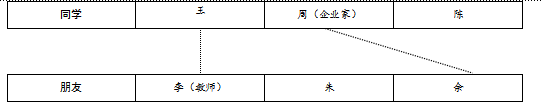 第二步：分析题干信息，确定答案。根据“小张的所有同学都给同一个朋友打过电话，所有朋友都给同一个同学打过电话”而“王和教师李从无联系，余和企业家周从无联系”可知，小张的所有同学都给朱打过电话，所有朋友都给陈打过电话。再结合“接到小张所有同学电话的那个人不是教师就是工程师”“小张的所有同学和朋友职业各不相同”可知，朱是工程师，同理可知，陈是公务员。故本题选A。考点：  |考点,行测,判断推理,逻辑判断,智力推理20、(单选题) 我坚信火星上有生命存在，不信你看火星上有许多长条状阴影，就是火星人在上面开凿的运河。以下哪项与上述论证方式最为相似？（	）A : 我坚信相对论是真理，你想爱因斯坦是天才，他能说错吗？B : 我坚信这件事就是他干的，你想如果不是他干的，还会有谁呢？C  :  我坚信地球以外一定居住着其他智慧生物，你看宇宙那么大，要不然就太浪费了D  :  我坚信全球气候正在变暖，你看有些耐寒的动物己经灭绝了，那就是全球变暖导致的正确答案是： D收起解析 解析：本题考查相似结构。第一步：分析题干推理过程。坚信A（火星上有生命存在），举例B（火星上有许多长条状阴影），推出A导致B（火星人在上面开凿的运河）。第二步：分析选项，确定答案。A项：坚信A（相对论是真理），举例B（爱因斯坦是天才），推出B导致A（爱因斯坦提出的理论不会错），与题干推理形式不一致，排除。B项：坚信A（这件事就是他干的），¬A→无人，与题干推理形式不一致，排除。C项：坚信A（地球以外一定居住着其他智慧生物），因为B（宇宙很大不用浪费），与题干推理形式不一致，排除。D项：坚信A（全球气候正在变暖），举例B（有些耐寒的动物己经灭绝了），推出A导致B（那就是全球变暖导致的），与题干推理形式一致，当选。故本题选D。考点：  |考点,行测,判断推理,逻辑判断,相似结构21、(单选题) 美国环境保护署把作物转基因中具有农药性的蛋白和遗传物质（不包括植物其他部分）列入农药范畴，称为植物农药，要求将其作为农药进行登记。但一些专家认为，因为转基因物质与宿主本身不可分离，植物具有农药性，所以应直接称含转基因农药的植物为植物农药。以下哪项如果为真，最能反驳专家的观点？（	）A : 不含农药性质的转基因植物不能称为植物农药B : 含转基因农药的植物应作为农药登记，这说明它是一种农药C  :  将具有农药性的转基因物质转移到新宿主上，农药性可能消失D  :  如果将转基因物质与宿主分离，则分离后的转基因植物不是植物农药正确答案是： C收起解析 解析：本题考查削弱类。第一步：分析题干论点论据。论点：应直接称含转基因农药的植物为植物农药。论据：转基因物质与宿主本身不可分离，植物具有农药性。第二步：分析选项，确定答案。A项：指出不含农药性质的转基因植物不能称为植物农药，未明确含转基因农药的植物是否称为植物农药，讨论主体不一致，无法削弱题干论点，排除。B项：讨论含转基因农药的植物本身应作为农药，而题干讨论含转基因农药的植物命名问题，讨论话题不一致，无法削弱题干论点，排除。C项：指出将具有农药性的转基因物质转移到新宿主上，农药性可能消失，说明植物即使具有农药性的转基因物质，也不一定具有农药性，否定论据，最能削弱题干论点，当选。D项：指出分离后的转基因植物不是植物农药，与含转基因农药的植物是否称为植物农药的命名问题无关，无法削弱题干论点，排除。故本题选C。考点：  |考点,行测,判断推理,逻辑判断,削弱类22、(单选题) 近年来，通过多项针对科研人员参与科普情况的调查分析，发现存在重科研轻科普的现象，科研人员从事科普工作往往被某些圈内人士看作不务正业、不思进取，做科普反倒给学术形象的塑造带来了“负面”效应。科研人员一旦缺席科普，非专业的“科普人士”就会哗众取宠，谣言就有了存在的空间，最终不利于科学事业本身的发展。有学者认为，让更多有热情、有能力的科研人员投身科普，关键在于社会要形成科普与科研同等重要的共识。以下哪项如果为真，最能支持该学者的观点？（	）A  :  在中国创造成为时代强音的今天，社会和公众需要越来越多的“网红”科学家B  :  把科研成果描述得让社会和普通公众能明白、看得懂，才是科研人员的真本事C  :  科研人员被认为是“科学传播的第一发球员”，他们有责任培养更多的科学公民D  :  在科研和人才考评体系中把科普纳入考核范围，可以促使科研人员挺直腰杆做科普正确答案是： D收起解析 解析：本题考查加强类。第一步：分析题干论点论据。论点：让更多有热情、有能力的科研人员投身科普，关键在于社会要形成科普与科研同等重要的共识。论据：无。第二步：分析选项，确定答案。A项：社会和公众需要“网红”科学家，与社会是否要形成科普与科研同等重要的共识无关，无法支持题干论点，排除。B项：指出科研人员能力体现在科普上，与社会是否要形成科普与科研同等重要的共识无关，无法支持题干论点，排除。C项：科研人员有责任培养更多的科学公民，说明科研人员的责任包括科普，但与社会是否要形成科普与科研同等重要的共识无关，无法支持题干论点，排除。D项：指出要把科普纳入科研和人才考评体系的考核范围中，促使科研人员挺直腰杆做科普，说明把科普纳入考核范围，可以形成科普与科研同等重要的共识，让更多有热情、有能力的科研人员投身科普，补充论据，最能支持题干论点，当选。故本题选D。考点：  |考点,行测,判断推理,逻辑判断,加强类23、(单选题) “生酮饮食”不仅可以达到减肥的效果，而且因为燃烧脂肪取代葡萄糖，身体可以得到更持续、稳定的供能。通常，在摄取食物（主要是碳水化合物）之后，人体内的血糖含量会达到一个峰值。随着能量被消耗，血糖供应不足，身体会发送饥饿信号，催促人吃东西。一般情况下，脂肪是很难被转化为能量的。“生酮饮食”是通过断绝碳水化合物的摄入，迫使身体燃烧脂肪来供能，将脂肪转化为“酮”，作为生命的养料，相比葡萄糖只能提供几小时的供能，由燃烧脂肪产生的“酮”可以提供几周、甚至几个月稳定、不间断的能量。以下哪项如果为真，最能质疑上述研究结 论？（	）A  :  “生酮饮食”容易造成营养不良，它可能对女性的内分泌产生间接影响B  :  不少坚持“生酮饮食”的人在半年以后会出现代谢异常、肠道菌群失衡而复胖C : “生酮饮食”要求实行者依循饿就吃、不饿不吃的原则。只要是依此原则生活的健康人会胖D : “生酮饮食”初期，各个器官还没有适应新的变化，会有注意力无法集中、情绪烦躁易状况出现正确答案是： B收起解析 解析：本题考查削弱类。第一步：分析题干论点论据。论点：“生酮饮食”不仅可以达到减肥的效果，而且因为燃烧脂肪取代葡萄糖，身体可以得到更持续、稳定的供能。论据：“生酮饮食”是通过断绝碳水化合物的摄入，迫使身体燃烧脂肪来供能，将脂肪转化为“酮”，作为生命的养料，相比葡萄糖只能提供几小时的供能，由燃烧脂肪产生的“酮”可以提供几周、甚至几个月稳定、不间断的能量。第二步：分析选项，确定答案。A项：“生酮饮食”易造成营养不良，可能影响女性内分泌，与“生酮饮食”是否可以达到减肥效果无关，无法削弱题干论点，排除。B项：指出坚持“生酮饮食”的人在半年后会出现代谢异常、肠道菌群失衡而复胖，直接削弱题干论点，当选。C项：指出依照“生酮饮食”原则生活的健康人都不会胖，支持题干论点，排除。  D项：指出“生酮饮食”初期会出现的负面影响，与“生酮饮食”是否可以达到减肥效果无关，无法削弱题干论点，排除。故本题选B。考点：  |考点,行测,判断推理,逻辑判断,削弱类24、(单选题) 近日，某语言学习与评估研究中心的一项针对英语学习的研究成果表明，AI英语老师对学习者的英语水平提升效果明显。以下哪项如果为真，最能支持上述论述？（	）A : 最初被评定为低级别英语水平的测试者取得的进步更大B  :  近90%的测试者表示他们喜欢AI英语教学，并计划继续使用C  :  AI英语教学可以精确记录、分析、反馈测试者的学习表现，做到视觉、听觉、认知“一体”D : 测试者每使用AI英语教学App学习1小时，英语考试成绩将平均提升0.324分，在全试者中，约72%的用户获得了更高的分数正确答案是： D收起解析 解析：本题考查加强类。第一步：分析题干论点论据。论点：AI英语老师对学习者的英语水平提升效果明显。论据：无。第二步：分析选项，确定答案。A项：未明确最初被评定为其他级别英语水平的测试者英语水平是否取得进步，且最初被评定为低级别的占比为多少未知，无法支持题干论点，排除。B项：测试者喜欢AI英语教学，与AI英语老师是否能明显提升学习者的英语水平无关，无法支持题干论点，排除。C项：仅指出AI英语教学的特点，无法证明AI英语教学可以使学习者的英语水平明显提升，无法支持题干论点，排除。D项：用具体数据说明AI英语教学对学习者的英语水平提升效果明显，补充论据，最能支持题干论点，当选。故本题选D。考点：  |考点,行测,判断推理,逻辑判断,加强类25、(单选题) 许多人在拍照时喜欢摆出“剪刀手”动作。对此，有人认为，如果手离镜头足够近，相机分辨率足够高，拍出的照片一旦上网，黑客就能通过照片放大技术和人工智能增强技术，将照片中的人物指纹信息还原出来。这会让指纹认证及个人身份信息无密可保。因此，拍照时摆出“剪刀手”动作存在安全风险。以下哪项如果为真，最能质疑上述结论？（	）A : 目前智能手机虽在高速发展，但是分辨率还不足以拍出清晰的指纹B : 即使是高清网传照片，通过它还原指纹信息也存在一定的技术门槛C  :  实验证明，网络照片受自身清晰度影响不满足识别指纹信息的条件D  :  从电子照片中提取到用户指纹信息的相关报道，实为愚人节新闻正确答案是： C收起解析 解析：本题考查削弱类。第一步：分析题干论点论据。论点：拍照时摆出“剪刀手”动作存在安全风险。论据：如果手离镜头足够近，相机分辨率足够高，拍出的照片一旦上网，黑客就能通过照片放大技术和人工智能增强技术将照片中的人物指纹信息还原出 来。这会让指纹认证及个人身份信息无密可保。第二步：分析选项，确定答案。A项：指出手机分辨率不足以拍出清晰的指纹，但未明确黑客是否能通过技术手段还原指纹信息带来安全风险，无法削弱题干论点，排除。B项：仅指出还原指纹信息存在一定的技术门槛，并不是说无法通过技术手段还原指纹信息，无法削弱题干论点，排除。C项：指出网络照片受自身清晰度影响不满足识别指纹信息的条件，说明无法通过网络照片进行指纹识别，即拍照时摆出“剪刀手”动作不存在安全风险，最能削弱题干论点，当选。D项：指出从电子照片中提取到用户指纹信息的相关报道为虚假新闻，无法证明该操作是否可行是否会带来安全风险，排除。故本题选C。考点：  |考点,行测,判断推理,逻辑判断,削弱类